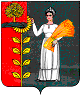 Администрация сельского поселения Демшинский сельсовет Добринского муниципального района Липецкой областиРоссийской ФедерацииПОСТАНОВЛЕНИЕ01.06.2018	                                             с. Демшинка                                   N 38 Об утверждении  изменений в муниципальную Программу «Устойчивое развитие  территории сельского поселения Демшинский сельсовет  на 2014-2020 годы»В соответствии с решением Совета депутатов сельского поселения от 27.07.2009г. № 145-рс «О Стратегии социально-экономического развития территории сельского поселения Демшинский сельсовет Добринского муниципального района Липецкой области на период до 2020 года» и постановлением администрации сельского поселения Демшинский сельсовет от 16.09.2013 № 55 «О Порядке разработки, реализации и проведения оценки эффективности муниципальных программ сельского поселения Демшинский сельсовет Добринского муниципального района Липецкой области», руководствуясь Уставом сельского поселения Демшинский сельсовет, администрация сельского поселения Демшинский сельсовет.ПОСТАНОВЛЯЕТ:1.Утвердить изменения в муниципальную Программу «Устойчивое развитие территории сельского поселения Демшинский  сельсовет на 2014-2020 годы» (утвержденную постановлением № 69 от 20.12.2013г., в редакции постановлений: №4 от 03.02.2014г., № 25 от 30.06.2014г., № 29 от 23.07.2014г., № 48 от 16.12.2014г., № 4 от 16.02.2015г, № 23 от 18.05.2015г., №49 от 23.10.2015г, № 8 от 16.02.2016г, № 43 от 24.05.2016г, №112 от 24.08.2016г, № 3 от 12.01.2017г, № 20 от 28.03.2017г, № 29 от 16.05.2017г., № 57 от 07.08.2017г., № 67 от 22.11.2017 г., № 120 от 27.12.2017 г., № 11 от 01.03.2018г., № 29 от 13.04.2018г.) (прилагаются).2.  Настоящее постановление вступает в силу со дня официального обнародования.Глава администрации                                                        А.И. ДвуреченскихУтверждены постановлениемадминистрации сельского поселения                                                                                                                          от 01.06.2018г  № 38 Измененияв муниципальную Программу «Устойчивое развитие территории сельского поселения Демшинский  сельсовет  на 2014-2020 годы» (утвержденную постановлением № 69 от 20.12.2013г., в редакции постановлений: №4 от 03.02.2014г., № 25 от 30.06.2014г., № 29 от 23.07.2014г., № 48 от 16.12.2014г., № 4 от 16.02.2015г, № 23 от 18.05.2015г., №49 от 23.10.2015г, № 8 от 16.02.2016г, № 43 от 24.05.2016г, №112 от 24.08.2016г, № 3 от 12.01.2017г, № 20 от 28.03.2017г, № 29 от 16.05.2017г., № 57 от 07.08.2017г., № 67 от 22.11.2017 г., № 120 от 27.12.2017 г., № 11 от 01.03.2018г., № 29 от 13.04.2018г.)1. В Паспорте программы в раздел «Объемы финансирования за счёт средств бюджета сельского поселения всего, в том числе по годам реализации муниципальной программы» изложить в новой редакции:«Объемы финансирования составляют расходы, связанные с реализацией мероприятий, финансируемых за счет средств бюджета сельского поселения 25913,2  тыс. руб., из них:2014 год – 2450,4 тыс. руб.;2015 год – 1746,7 тыс. руб.;2016 год – 2408,0 тыс. руб.;2017 год – 3930,7 тыс. руб.;2018 год – 5447,9 тыс. руб.;2019 год – 4833,3 тыс. руб.;2020 год – 5096,2 тыс. руб.Объемы финансирования программы ежегодно уточняются при формировании бюджета сельского поселения на очередной финансовый год и плановый период»;2. В  разделе II Текстовой части в п.5 во втором абзаце  цифры «25894,8» заменить на цифры «25913,2»;3.  В Подпрограмме 1 «Обеспечения населения качественной, развитой  инфраструктурой и повышение уровня благоустройства  территории сельского поселения  Демшинский сельсовет  »   в паспорте подпрограммы раздел «Объемы финансирования за счет средств бюджета сельского поселения всего, в том числе по годам реализации подпрограммы» изложить в новой редакции: Прогнозируемый объем финансирования из бюджета сельского поселения составит – 14688,1 тыс. руб., в том числе по годам реализации:. – 1231,8  тыс. руб.,. – 680,5  тыс. руб.,. – 758,8  тыс. руб.,. – 1438,5  тыс. руб.,. – 3667,4  тыс. руб.,. – 3324,1  тыс. руб.,. – 3587,0 тыс. руб.Объемы финансирования подпрограммы подлежат ежегодному уточнению при формировании бюджета сельского поселения на очередной финансовый год.3.1  Раздел V «Обоснование объема финансовых ресурсов, необходимых для реализации подпрограммы» изложить в новой редакции: Прогнозируемый объем финансирования из бюджета сельского поселения составит – 14688,1 тыс. руб., в том числе по годам реализации:. – 1231,8  тыс. руб.,. – 680,5  тыс. руб.,. – 758,8  тыс. руб.,. – 1438,5 тыс. руб.,. – 3667,4  тыс. руб.,. – 3324,1 тыс. руб.,. – 3587,0 тыс. руб.В ходе реализации подпрограммы объемы финансирования ежегодно уточняются при формировании бюджета сельского поселения на очередной финансовый год и плановый период.»;4. В Подпрограмме  2  «Развитие социальной сферы на территории сельского поселения Демшинский сельсовет» в паспорте подпрограммы раздел «Объемы финансирования за счет средств бюджета сельского поселения всего, в том числе по годам реализации подпрограммы» изложить в новой редакции: Прогнозируемый объем финансирования из бюджета сельского поселения составит – 10379,4 тыс. руб., в том числе по годам реализации:. – 1066,5  тыс. руб.,. – 951,3  тыс. руб.,. – 1602,3  тыс. руб.,. – 2157,5  тыс. руб.,. – 1662,0 тыс. руб.,. – 1469,9  тыс. руб.,. – 1469,9 тыс. руб.Объемы финансирования подпрограммы подлежат ежегодному уточнению при формировании бюджета сельского поселения на очередной финансовый год4.1  Раздел V «Обоснование объема финансовых ресурсов, необходимых для реализации подпрограммы» изложить в новой редакции: Прогнозируемый объем финансирования из бюджета сельского поселения составит – 10379,4 тыс. руб., в том числе по годам реализации:. – 1066,5  тыс. руб.,. – 951,3  тыс. руб.,. – 1602,3  тыс. руб.,. – 2157,5 тыс. руб.,. – 1662,0  тыс. руб.,. – 1469,9  тыс. руб.,. – 1469,9 тыс. руб.Объемы финансирования подпрограммы подлежат ежегодному уточнению при формировании бюджета сельского поселения на очередной финансовый год5. В Подпрограмме 3 «Обеспечение  безопасности человека и природной среды на территории сельского поселения Демшинский сельсовет» в паспорте подпрограммы раздел «Объемы финансирования за счет средств бюджета сельского поселения всего, в том числе по годам реализации подпрограммы» изложить в новой редакции: «Прогнозируемый объем финансирования из бюджета сельского поселения составит –  6,0  тыс. руб., в том числе по годам реализации:. – 3,0  тыс. руб.,. – 0  тыс. руб.,. – 0  тыс. руб.,. – 0  тыс. руб.,. – 1,0 тыс. руб.,. – 1,0  тыс. руб.,. – 1,0 тыс. руб.Объемы финансирования подпрограммы подлежат ежегодному уточнению при формировании бюджета сельского поселения на очередной финансовый год.».  5.1. Раздел V «Обоснование объема финансовых ресурсов, необходимых для реализации подпрограммы» изложить в новой редакции: Прогнозируемый объем финансирования из бюджета сельского поселения составит – 6,0 тыс. руб., в том числе по годам реализации:. – 3,0  тыс. руб.,. – 0  тыс. руб.,. – 0  тыс. руб.,. – 0  тыс. руб.,. – 1,0  тыс. руб.,. – 1,0  тыс. руб.,. – 1,0 тыс. руб.В ходе реализации подпрограммы объемы финансирования ежегодно уточняются при формировании бюджета сельского поселения на очередной финансовый год и плановый период.6. В Подпрограмме 4 «Обеспечение  реализации  муниципальной политики на территории сельского поселения Демшинский сельсовет» в паспорте подпрограммы раздел «Объемы финансирования за счет средств бюджета сельского поселения всего, в том числе по годам реализации подпрограммы» изложить в новой редакции: «Прогнозируемый объем финансирования из бюджета сельского поселения составит –  839,7  тыс. руб., в том числе по годам реализации:. – 149,1  тыс. руб.,. – 114,9  тыс. руб.,. – 46,9  тыс. руб.,. – 334,7  тыс. руб.,. – 117,5 тыс. руб.,. – 38,3  тыс. руб.,. – 38,3 тыс. руб.Объемы финансирования подпрограммы подлежат ежегодному уточнению при формировании бюджета сельского поселения на очередной финансовый год.».  6.1. Раздел V «Обоснование объема финансовых ресурсов, необходимых для реализации подпрограммы» изложить в новой редакции: Прогнозируемый объем финансирования из бюджета сельского поселения составит – 839,7 тыс. руб., в том числе по годам реализации:. – 149,1  тыс. руб.,. – 114,9  тыс. руб.,. – 46,9  тыс. руб.,. – 334,7  тыс. руб.,. – 117,5  тыс. руб.,. – 38,3  тыс. руб.,. – 38,3 тыс. руб.В ходе реализации подпрограммы объемы финансирования ежегодно уточняются при формировании бюджета сельского поселения на очередной финансовый год и плановый период1. Повышение квалификации муниципальных служащих органов местного самоуправления сельского поселениятыс.руб.Субсидии предоставляются согласно Порядку предоставления субсидий местным бюджетам из областного фонда софинансирования расходов на повышении квалификации муниципальных служащих органов местного самоуправления поселений, муниципальных районов и городских округов  на соответствующий год, ежегодно утверждаемому нормативным правовым актом администрации Липецкой области2. Приобретение информационных услуг с использованием информационно-правовых систем.тыс.руб.Субсидии предоставляются согласно Порядку предоставления субсидий местным бюджетам из областного фонда софинансирования расходов на приобретение информационных услуг с использованием информационно-правовых систем   на соответствующий год , ежегодно утверждаемому нормативным правовым актом администрации Липецкой области.3. Приобретение услуг по сопровождению сетевого программного обеспечения по электронному ведению похозяйственного учета и АРМ «Муниципал»тыс.руб.Субсидии предоставляются согласно Порядку предоставления и расходования субсидий  бюджетам городских и сельских поселений области из областного фонда софинансирования расходов на приобретение  услуг по сопровождению сетевого программного обеспечения по электронному ведению похозяйственного учета на соответствующий год, ежегодно утверждаемому нормативным правовым актом администрации Липецкой области.4.  Организация доступа в сеть интернет (проведение оптоволокна)тыс.руб.Субсидии предоставляются согласно Порядку предоставления субсидий местным бюджетам на реализацию муниципальных программ по созданию условий для обеспечения жителей городских и сельских поселений области услугами связи в целях предоставления муниципальных  услуг в электронной форме на соответствующий год, ежегодно утверждаемому нормативным правовым актом администрации Липецкой области.7. Приложение 1 изложить в новой редакции согласно  Приложения 1 ;8.  Приложение 2 изложить в новой редакции согласно  Приложения 2 ;9. Приложение 3 изложить в новой редакции согласно Приложения 3 ;Приложение 1к изменениям в муниципальную программу«Устойчивое развитие территориисельского поселения Демшинский сельсовет на 2014-2020 годы»Сведения об индикаторах цели и показателях задач муниципальной программы «Устойчивое развитие территории сельского поселения Демшинский сельсовет   на 2014-2020 годы»,Приложение 2К изменениям в  муниципальную программу«Устойчивое развитие территориисельского поселения Демшинский сельсовет на 2014-2020 годы»Ресурсное обеспечение реализации муниципальной программы «Устойчивое развитие территории сельского поселения Демшинский сельсовет на 2014-2020 годы» за счет средств бюджета сельского поселенияПриложение 3к  изменениям в муниципальную программу«Устойчивое развитие территориисельского поселения Демшинский  сельсовет на 2014-2020 годы»Прогнозная оценка расходов по источникам ресурсного обеспечения на реализацию муниципальной программы «Устойчивое развитие территории сельского поселения Демшинский сельсовет  на 2014-2020 годы» По источникам финансирования:2014 год2015 год2016 год2017 год2018 год2019 год	2020 год	220- местный бюджет               9,0000000- межбюджетные субсидии          12,2000000По источникам финансирования:2014 год2015 год2016 год2017 год2018 год2019 год	2020 год	220-местный бюджет24,06,812,111,913,400- межбюджетные субсидии          15,1 20,517,821,926,0По источникам финансирования:2014 год2015 год2016 год2017 год2018 год2019 год	2020 год	220-местный бюджет6,14,65,95,96,300- межбюджетные субсидии          6,47,96,67,07,700По источникам финансирования:2014 год2015 год2016 год2017 год2018 год2019 год	2020 год	220-местный бюджет014,700000- межбюджетные субсидии          0279,400000№ п/пНаименование целей, индикаторов, задач, показателей, подпрограмм, основных мероприятийНаименование целей, индикаторов, задач, показателей, подпрограмм, основных мероприятийЕд. изм.Ед. изм.Значения индикаторов и показателейЗначения индикаторов и показателейЗначения индикаторов и показателейЗначения индикаторов и показателейЗначения индикаторов и показателейЗначения индикаторов и показателейЗначения индикаторов и показателейЗначения индикаторов и показателейЗначения индикаторов и показателей№ п/пНаименование целей, индикаторов, задач, показателей, подпрограмм, основных мероприятийНаименование целей, индикаторов, задач, показателей, подпрограмм, основных мероприятийЕд. изм.Ед. изм.2013 год2014 год2015 год2015 год2016 год2017 год2018 год2019 год2020 год1223345667891011Цель : Сбалансированное, комплексное развитие сельского поселения Демшинский  сельсовет Добринского муниципального районаЦель : Сбалансированное, комплексное развитие сельского поселения Демшинский  сельсовет Добринского муниципального районаЦель : Сбалансированное, комплексное развитие сельского поселения Демшинский  сельсовет Добринского муниципального районаЦель : Сбалансированное, комплексное развитие сельского поселения Демшинский  сельсовет Добринского муниципального районаЦель : Сбалансированное, комплексное развитие сельского поселения Демшинский  сельсовет Добринского муниципального районаЦель : Сбалансированное, комплексное развитие сельского поселения Демшинский  сельсовет Добринского муниципального районаЦель : Сбалансированное, комплексное развитие сельского поселения Демшинский  сельсовет Добринского муниципального районаЦель : Сбалансированное, комплексное развитие сельского поселения Демшинский  сельсовет Добринского муниципального районаЦель : Сбалансированное, комплексное развитие сельского поселения Демшинский  сельсовет Добринского муниципального районаЦель : Сбалансированное, комплексное развитие сельского поселения Демшинский  сельсовет Добринского муниципального районаЦель : Сбалансированное, комплексное развитие сельского поселения Демшинский  сельсовет Добринского муниципального районаЦель : Сбалансированное, комплексное развитие сельского поселения Демшинский  сельсовет Добринского муниципального районаЦель : Сбалансированное, комплексное развитие сельского поселения Демшинский  сельсовет Добринского муниципального районаИндикатор 1Темп роста инвестиций в основной капитал (по полному кругу предприятий)Индикатор 1Темп роста инвестиций в основной капитал (по полному кругу предприятий)%%100100100100100101101101103,5Индикатор 2Темп роста налоговых поступлений, %;Индикатор 2Темп роста налоговых поступлений, %;%%100100100100102102103110114Индикатор 3Темп роста среднемесячной начисленной заработной платы, Индикатор 3Темп роста среднемесячной начисленной заработной платы, %%100100101101101104105106107Индикатор 4Ввод жилья, кв. м.Индикатор 4Ввод жилья, кв. м.кв. м.кв. м.370400400400400400400400400 Задача 1      Обеспечение жителей качественной инфраструктурой и услугами благоустройства. Задача 1      Обеспечение жителей качественной инфраструктурой и услугами благоустройства. Задача 1      Обеспечение жителей качественной инфраструктурой и услугами благоустройства. Задача 1      Обеспечение жителей качественной инфраструктурой и услугами благоустройства. Задача 1      Обеспечение жителей качественной инфраструктурой и услугами благоустройства. Задача 1      Обеспечение жителей качественной инфраструктурой и услугами благоустройства. Задача 1      Обеспечение жителей качественной инфраструктурой и услугами благоустройства. Задача 1      Обеспечение жителей качественной инфраструктурой и услугами благоустройства. Задача 1      Обеспечение жителей качественной инфраструктурой и услугами благоустройства. Задача 1      Обеспечение жителей качественной инфраструктурой и услугами благоустройства. Задача 1      Обеспечение жителей качественной инфраструктурой и услугами благоустройства. Задача 1      Обеспечение жителей качественной инфраструктурой и услугами благоустройства. Задача 1      Обеспечение жителей качественной инфраструктурой и услугами благоустройства.Показатель 1 задачи 1 Удельный вес дорог с твердым покрытием в общей протяженности дорог местного значения в пределах поселения.%%%6163,866,666,669,472,275,077,880,6Показатель 2 задачи 1  Доля протяженности освещенных частей улиц, проездов в их общей протяженности.%.%.%.8688909092949698100Показатель 3. Задачи 1 Обеспеченность населения централизованным водоснабжением%.%.%.555657575859606575Показатель 4. Задачи 1 Объем внебюджетных источников, привлеченных на благоустройство, из расчета на 1 жителя поселения. тыс. руб./чел.тыс. руб./чел.тыс. руб./чел.0,010,010,010,010,010,010,010,010,01Задача 2 муниципальной программы Создание условий для развития человеческого потенциала.Задача 2 муниципальной программы Создание условий для развития человеческого потенциала.Задача 2 муниципальной программы Создание условий для развития человеческого потенциала.Задача 2 муниципальной программы Создание условий для развития человеческого потенциала.Задача 2 муниципальной программы Создание условий для развития человеческого потенциала.Задача 2 муниципальной программы Создание условий для развития человеческого потенциала.Задача 2 муниципальной программы Создание условий для развития человеческого потенциала.Задача 2 муниципальной программы Создание условий для развития человеческого потенциала.Задача 2 муниципальной программы Создание условий для развития человеческого потенциала.Задача 2 муниципальной программы Создание условий для развития человеческого потенциала.Задача 2 муниципальной программы Создание условий для развития человеческого потенциала.Задача 2 муниципальной программы Создание условий для развития человеческого потенциала.Задача 2 муниципальной программы Создание условий для развития человеческого потенциала.Показатель 1 задачи 2 . Доля населения, систематически занимающегося физической культурой и спортомПоказатель 1 задачи 2 . Доля населения, систематически занимающегося физической культурой и спортом%10101520202225303540Показатель 2 задачи 2. Доля населения, участвующего в культурно-досуговых мероприятияхПоказатель 2 задачи 2. Доля населения, участвующего в культурно-досуговых мероприятиях%75757678788083858790Показатель 3 задачи 2 Количество экземпляров новых поступлений в библиотечный фондПоказатель 3 задачи 2 Количество экземпляров новых поступлений в библиотечный фондед.200200200200200200200200200200Задача 3 Повышение эффективности  деятельности органов  местного самоуправления сельского поселения	Задача 3 Повышение эффективности  деятельности органов  местного самоуправления сельского поселения	Задача 3 Повышение эффективности  деятельности органов  местного самоуправления сельского поселения	Задача 3 Повышение эффективности  деятельности органов  местного самоуправления сельского поселения	Задача 3 Повышение эффективности  деятельности органов  местного самоуправления сельского поселения	Задача 3 Повышение эффективности  деятельности органов  местного самоуправления сельского поселения	Задача 3 Повышение эффективности  деятельности органов  местного самоуправления сельского поселения	Задача 3 Повышение эффективности  деятельности органов  местного самоуправления сельского поселения	Задача 3 Повышение эффективности  деятельности органов  местного самоуправления сельского поселения	Задача 3 Повышение эффективности  деятельности органов  местного самоуправления сельского поселения	Задача 3 Повышение эффективности  деятельности органов  местного самоуправления сельского поселения	Задача 3 Повышение эффективности  деятельности органов  местного самоуправления сельского поселения	Задача 3 Повышение эффективности  деятельности органов  местного самоуправления сельского поселения	Показатель 1 задачи 4 Доля муниципальных служащих прошедших повышение квалификации от общего количества муниципальных служащихПоказатель 1 задачи 4 Доля муниципальных служащих прошедших повышение квалификации от общего количества муниципальных служащих%100100100100100100100100100100Подпрограмма 1 Обеспечение населения качественной, развитой инфраструктурой и повышение уровня благоустройства  территории сельского поселения Демшинский  сельсовет.Подпрограмма 1 Обеспечение населения качественной, развитой инфраструктурой и повышение уровня благоустройства  территории сельского поселения Демшинский  сельсовет.Подпрограмма 1 Обеспечение населения качественной, развитой инфраструктурой и повышение уровня благоустройства  территории сельского поселения Демшинский  сельсовет.Подпрограмма 1 Обеспечение населения качественной, развитой инфраструктурой и повышение уровня благоустройства  территории сельского поселения Демшинский  сельсовет.Подпрограмма 1 Обеспечение населения качественной, развитой инфраструктурой и повышение уровня благоустройства  территории сельского поселения Демшинский  сельсовет.Подпрограмма 1 Обеспечение населения качественной, развитой инфраструктурой и повышение уровня благоустройства  территории сельского поселения Демшинский  сельсовет.Подпрограмма 1 Обеспечение населения качественной, развитой инфраструктурой и повышение уровня благоустройства  территории сельского поселения Демшинский  сельсовет.Подпрограмма 1 Обеспечение населения качественной, развитой инфраструктурой и повышение уровня благоустройства  территории сельского поселения Демшинский  сельсовет.Подпрограмма 1 Обеспечение населения качественной, развитой инфраструктурой и повышение уровня благоустройства  территории сельского поселения Демшинский  сельсовет.Подпрограмма 1 Обеспечение населения качественной, развитой инфраструктурой и повышение уровня благоустройства  территории сельского поселения Демшинский  сельсовет.Подпрограмма 1 Обеспечение населения качественной, развитой инфраструктурой и повышение уровня благоустройства  территории сельского поселения Демшинский  сельсовет.Подпрограмма 1 Обеспечение населения качественной, развитой инфраструктурой и повышение уровня благоустройства  территории сельского поселения Демшинский  сельсовет.Подпрограмма 1 Обеспечение населения качественной, развитой инфраструктурой и повышение уровня благоустройства  территории сельского поселения Демшинский  сельсовет.Задача 1.подпрограммы 1. Модернизация  дорожной и коммунальной инфраструктуры.Задача 1.подпрограммы 1. Модернизация  дорожной и коммунальной инфраструктуры.Задача 1.подпрограммы 1. Модернизация  дорожной и коммунальной инфраструктуры.Задача 1.подпрограммы 1. Модернизация  дорожной и коммунальной инфраструктуры.Задача 1.подпрограммы 1. Модернизация  дорожной и коммунальной инфраструктуры.Задача 1.подпрограммы 1. Модернизация  дорожной и коммунальной инфраструктуры.Задача 1.подпрограммы 1. Модернизация  дорожной и коммунальной инфраструктуры.Задача 1.подпрограммы 1. Модернизация  дорожной и коммунальной инфраструктуры.Задача 1.подпрограммы 1. Модернизация  дорожной и коммунальной инфраструктуры.Задача 1.подпрограммы 1. Модернизация  дорожной и коммунальной инфраструктуры.Задача 1.подпрограммы 1. Модернизация  дорожной и коммунальной инфраструктуры.Задача 1.подпрограммы 1. Модернизация  дорожной и коммунальной инфраструктуры.Задача 1.подпрограммы 1. Модернизация  дорожной и коммунальной инфраструктуры.Показатель 1 задачи 1Подпрограммы 1 Протяженность  построенных, капитально отремонтированных и прошедших  текущий ремонт дорог.Показатель 1 задачи 1Подпрограммы 1 Протяженность  построенных, капитально отремонтированных и прошедших  текущий ремонт дорог.км.1,41,40,70,80,80,90,90,90,90,9Основное мероприятие1 задачи 1 подпрограммы 1 Капитальный ремонт и ремонт автодорог сельского поселения Демшинский сельсоветОсновное мероприятие1 задачи 1 подпрограммы 1 Капитальный ремонт и ремонт автодорог сельского поселения Демшинский сельсоветТыс.руб.1124,11124,1599,3155,0155,000000Показатель 2 Задачи 1 Подпрограммы 1Протяженность  построенных (отремонтированных ) водопроводных сетей.Показатель 2 Задачи 1 Подпрограммы 1Протяженность  построенных (отремонтированных ) водопроводных сетей.км.0,10,10,10,10,10,10,10,10,10,1Основное мероприятие 2 задачи1  подпрограммы 1 «Текущие расходы на ремонт, содержание и реконструкцию водопроводных сетей, артезианских скважин, водопроводных башен»Основное мероприятие 2 задачи1  подпрограммы 1 «Текущие расходы на ремонт, содержание и реконструкцию водопроводных сетей, артезианских скважин, водопроводных башен»Тыс.руб.0086,20000000Задача 2  Обеспечение проведения  мероприятий по благоустройству территории  поселенияЗадача 2  Обеспечение проведения  мероприятий по благоустройству территории  поселенияЗадача 2  Обеспечение проведения  мероприятий по благоустройству территории  поселенияЗадача 2  Обеспечение проведения  мероприятий по благоустройству территории  поселенияЗадача 2  Обеспечение проведения  мероприятий по благоустройству территории  поселенияЗадача 2  Обеспечение проведения  мероприятий по благоустройству территории  поселенияЗадача 2  Обеспечение проведения  мероприятий по благоустройству территории  поселенияЗадача 2  Обеспечение проведения  мероприятий по благоустройству территории  поселенияЗадача 2  Обеспечение проведения  мероприятий по благоустройству территории  поселенияЗадача 2  Обеспечение проведения  мероприятий по благоустройству территории  поселенияЗадача 2  Обеспечение проведения  мероприятий по благоустройству территории  поселенияЗадача 2  Обеспечение проведения  мероприятий по благоустройству территории  поселенияЗадача 2  Обеспечение проведения  мероприятий по благоустройству территории  поселенияПоказатель 1 Задачи 2 Подпрограммы 1 Протяженность освещенных частей улиц, проездовПоказатель 1 Задачи 2 Подпрограммы 1 Протяженность освещенных частей улиц, проездовкмкм10,310,5111111,512,5131414,3Основное мероприятие 3 подпрограммы 1 Текущие расходы на содержание, реконструкцию и поддержание в рабочем состоянии системы уличного освещения сельского поселенияОсновное мероприятие 3 подпрограммы 1 Текущие расходы на содержание, реконструкцию и поддержание в рабочем состоянии системы уличного освещения сельского поселенияТыс.руб.Тыс.руб.200,0229,3172,1172,1201,4302,6216,3216,3216,3Основное мероприятие 4 подпрограммы 1 «Прочие мероприятия по благоустройству сельского поселения»Основное мероприятие 4 подпрограммы 1 «Прочие мероприятия по благоустройству сельского поселения»Тыс.руб.Тыс.руб.20,0317,1353,4353,4478,21135,93096,13107,83370,7Подпрограмма 2. Развитие социальной сферы на территории сельского поселения Демшинский  сельсовет.Подпрограмма 2. Развитие социальной сферы на территории сельского поселения Демшинский  сельсовет.Подпрограмма 2. Развитие социальной сферы на территории сельского поселения Демшинский  сельсовет.Подпрограмма 2. Развитие социальной сферы на территории сельского поселения Демшинский  сельсовет.Подпрограмма 2. Развитие социальной сферы на территории сельского поселения Демшинский  сельсовет.Подпрограмма 2. Развитие социальной сферы на территории сельского поселения Демшинский  сельсовет.Подпрограмма 2. Развитие социальной сферы на территории сельского поселения Демшинский  сельсовет.Подпрограмма 2. Развитие социальной сферы на территории сельского поселения Демшинский  сельсовет.Подпрограмма 2. Развитие социальной сферы на территории сельского поселения Демшинский  сельсовет.Подпрограмма 2. Развитие социальной сферы на территории сельского поселения Демшинский  сельсовет.Подпрограмма 2. Развитие социальной сферы на территории сельского поселения Демшинский  сельсовет.Подпрограмма 2. Развитие социальной сферы на территории сельского поселения Демшинский  сельсовет.Подпрограмма 2. Развитие социальной сферы на территории сельского поселения Демшинский  сельсовет.Задача 1 Подпрограммы 2 Приобщение жителей  поселения к регулярным занятиям физической культурой и спортом.Задача 1 Подпрограммы 2 Приобщение жителей  поселения к регулярным занятиям физической культурой и спортом.Задача 1 Подпрограммы 2 Приобщение жителей  поселения к регулярным занятиям физической культурой и спортом.Задача 1 Подпрограммы 2 Приобщение жителей  поселения к регулярным занятиям физической культурой и спортом.Задача 1 Подпрограммы 2 Приобщение жителей  поселения к регулярным занятиям физической культурой и спортом.Задача 1 Подпрограммы 2 Приобщение жителей  поселения к регулярным занятиям физической культурой и спортом.Задача 1 Подпрограммы 2 Приобщение жителей  поселения к регулярным занятиям физической культурой и спортом.Задача 1 Подпрограммы 2 Приобщение жителей  поселения к регулярным занятиям физической культурой и спортом.Задача 1 Подпрограммы 2 Приобщение жителей  поселения к регулярным занятиям физической культурой и спортом.Задача 1 Подпрограммы 2 Приобщение жителей  поселения к регулярным занятиям физической культурой и спортом.Задача 1 Подпрограммы 2 Приобщение жителей  поселения к регулярным занятиям физической культурой и спортом.Задача 1 Подпрограммы 2 Приобщение жителей  поселения к регулярным занятиям физической культурой и спортом.Задача 1 Подпрограммы 2 Приобщение жителей  поселения к регулярным занятиям физической культурой и спортом.Показатель 1 задачи 1 подпрограммы 2Количество мероприятий, направленных на физическое развитие, пропаганду здорового образа жизни.Показатель 1 задачи 1 подпрограммы 2Количество мероприятий, направленных на физическое развитие, пропаганду здорового образа жизни.едед101520202225303540Основное мероприятие 1  подпрограммы 2 «Создание условий и проведение мероприятий, направленных на развитие физической культуры и массового спорта на территории сельского поселения»Основное мероприятие 1  подпрограммы 2 «Создание условий и проведение мероприятий, направленных на развитие физической культуры и массового спорта на территории сельского поселения»тыс. руб.тыс. руб.1,00,095,895,836,8411,650,050,050,0Задача 2 Подпрограммы 2 Поддержка и развитие творческого потенциала  сельского поселения.Задача 2 Подпрограммы 2 Поддержка и развитие творческого потенциала  сельского поселения.Задача 2 Подпрограммы 2 Поддержка и развитие творческого потенциала  сельского поселения.Задача 2 Подпрограммы 2 Поддержка и развитие творческого потенциала  сельского поселения.Задача 2 Подпрограммы 2 Поддержка и развитие творческого потенциала  сельского поселения.Задача 2 Подпрограммы 2 Поддержка и развитие творческого потенциала  сельского поселения.Задача 2 Подпрограммы 2 Поддержка и развитие творческого потенциала  сельского поселения.Задача 2 Подпрограммы 2 Поддержка и развитие творческого потенциала  сельского поселения.Задача 2 Подпрограммы 2 Поддержка и развитие творческого потенциала  сельского поселения.Задача 2 Подпрограммы 2 Поддержка и развитие творческого потенциала  сельского поселения.Задача 2 Подпрограммы 2 Поддержка и развитие творческого потенциала  сельского поселения.Задача 2 Подпрограммы 2 Поддержка и развитие творческого потенциала  сельского поселения.Задача 2 Подпрограммы 2 Поддержка и развитие творческого потенциала  сельского поселения.Показатель 1 задачи 2 подпрограммы 2 Количество мероприятий, проводимых культурно-досуговыми учреждениямиПоказатель 1 задачи 2 подпрограммы 2 Количество мероприятий, проводимых культурно-досуговыми учреждениямиед.ед.180185185190190190190190200Основное мероприятие 2 подпрограммы 2  «Создание условий и проведение мероприятий, направленных на развитие культуры сельского поселения»Основное мероприятие 2 подпрограммы 2  «Создание условий и проведение мероприятий, направленных на развитие культуры сельского поселения»тыс. руб.тыс. руб.647,21066,51066,5855,51565,02157,51577,11419,91419,9Задача 3 Подпрограммы 2  Обеспечение доступности для населения информационных ресурсов через библиотечное обслуживание.Задача 3 Подпрограммы 2  Обеспечение доступности для населения информационных ресурсов через библиотечное обслуживание.Задача 3 Подпрограммы 2  Обеспечение доступности для населения информационных ресурсов через библиотечное обслуживание.Задача 3 Подпрограммы 2  Обеспечение доступности для населения информационных ресурсов через библиотечное обслуживание.Задача 3 Подпрограммы 2  Обеспечение доступности для населения информационных ресурсов через библиотечное обслуживание.Задача 3 Подпрограммы 2  Обеспечение доступности для населения информационных ресурсов через библиотечное обслуживание.Задача 3 Подпрограммы 2  Обеспечение доступности для населения информационных ресурсов через библиотечное обслуживание.Задача 3 Подпрограммы 2  Обеспечение доступности для населения информационных ресурсов через библиотечное обслуживание.Задача 3 Подпрограммы 2  Обеспечение доступности для населения информационных ресурсов через библиотечное обслуживание.Задача 3 Подпрограммы 2  Обеспечение доступности для населения информационных ресурсов через библиотечное обслуживание.Задача 3 Подпрограммы 2  Обеспечение доступности для населения информационных ресурсов через библиотечное обслуживание.Задача 3 Подпрограммы 2  Обеспечение доступности для населения информационных ресурсов через библиотечное обслуживание.Задача 3 Подпрограммы 2  Обеспечение доступности для населения информационных ресурсов через библиотечное обслуживание.Показатель 2 задачи 3 подпрограммы 1Количество посещений муниципальных  библиотек на 1000  человек населенияПоказатель 2 задачи 3 подпрограммы 1Количество посещений муниципальных  библиотек на 1000  человек населенияЕд..Ед..5,55,60000000Подпрограмма 3 Обеспечение безопасности  человека и природной среды на территории сельского поселения Демшинский сельсовет.Подпрограмма 3 Обеспечение безопасности  человека и природной среды на территории сельского поселения Демшинский сельсовет.Подпрограмма 3 Обеспечение безопасности  человека и природной среды на территории сельского поселения Демшинский сельсовет.Подпрограмма 3 Обеспечение безопасности  человека и природной среды на территории сельского поселения Демшинский сельсовет.Подпрограмма 3 Обеспечение безопасности  человека и природной среды на территории сельского поселения Демшинский сельсовет.Подпрограмма 3 Обеспечение безопасности  человека и природной среды на территории сельского поселения Демшинский сельсовет.Подпрограмма 3 Обеспечение безопасности  человека и природной среды на территории сельского поселения Демшинский сельсовет.Подпрограмма 3 Обеспечение безопасности  человека и природной среды на территории сельского поселения Демшинский сельсовет.Подпрограмма 3 Обеспечение безопасности  человека и природной среды на территории сельского поселения Демшинский сельсовет.Подпрограмма 3 Обеспечение безопасности  человека и природной среды на территории сельского поселения Демшинский сельсовет.Подпрограмма 3 Обеспечение безопасности  человека и природной среды на территории сельского поселения Демшинский сельсовет.Подпрограмма 3 Обеспечение безопасности  человека и природной среды на территории сельского поселения Демшинский сельсовет.Подпрограмма 3 Обеспечение безопасности  человека и природной среды на территории сельского поселения Демшинский сельсовет.Задача 1 Подпрограммы 3 Предотвращение чрезвычайных ситуаций, обеспечение условий для защиты населения  сельского поселения  Демшинский сельсовет от чрезвычайных ситуаций природного и техногенного характера.Задача 1 Подпрограммы 3 Предотвращение чрезвычайных ситуаций, обеспечение условий для защиты населения  сельского поселения  Демшинский сельсовет от чрезвычайных ситуаций природного и техногенного характера.Задача 1 Подпрограммы 3 Предотвращение чрезвычайных ситуаций, обеспечение условий для защиты населения  сельского поселения  Демшинский сельсовет от чрезвычайных ситуаций природного и техногенного характера.Задача 1 Подпрограммы 3 Предотвращение чрезвычайных ситуаций, обеспечение условий для защиты населения  сельского поселения  Демшинский сельсовет от чрезвычайных ситуаций природного и техногенного характера.Задача 1 Подпрограммы 3 Предотвращение чрезвычайных ситуаций, обеспечение условий для защиты населения  сельского поселения  Демшинский сельсовет от чрезвычайных ситуаций природного и техногенного характера.Задача 1 Подпрограммы 3 Предотвращение чрезвычайных ситуаций, обеспечение условий для защиты населения  сельского поселения  Демшинский сельсовет от чрезвычайных ситуаций природного и техногенного характера.Задача 1 Подпрограммы 3 Предотвращение чрезвычайных ситуаций, обеспечение условий для защиты населения  сельского поселения  Демшинский сельсовет от чрезвычайных ситуаций природного и техногенного характера.Задача 1 Подпрограммы 3 Предотвращение чрезвычайных ситуаций, обеспечение условий для защиты населения  сельского поселения  Демшинский сельсовет от чрезвычайных ситуаций природного и техногенного характера.Задача 1 Подпрограммы 3 Предотвращение чрезвычайных ситуаций, обеспечение условий для защиты населения  сельского поселения  Демшинский сельсовет от чрезвычайных ситуаций природного и техногенного характера.Задача 1 Подпрограммы 3 Предотвращение чрезвычайных ситуаций, обеспечение условий для защиты населения  сельского поселения  Демшинский сельсовет от чрезвычайных ситуаций природного и техногенного характера.Задача 1 Подпрограммы 3 Предотвращение чрезвычайных ситуаций, обеспечение условий для защиты населения  сельского поселения  Демшинский сельсовет от чрезвычайных ситуаций природного и техногенного характера.Задача 1 Подпрограммы 3 Предотвращение чрезвычайных ситуаций, обеспечение условий для защиты населения  сельского поселения  Демшинский сельсовет от чрезвычайных ситуаций природного и техногенного характера.Задача 1 Подпрограммы 3 Предотвращение чрезвычайных ситуаций, обеспечение условий для защиты населения  сельского поселения  Демшинский сельсовет от чрезвычайных ситуаций природного и техногенного характера.Показатель 1 задачи 1 подпрограммы 3Количество ежегодно информируемого населения сельского поселения о безопасности жизнедеятельности, %Показатель 1 задачи 1 подпрограммы 3Количество ежегодно информируемого населения сельского поселения о безопасности жизнедеятельности, %чел.чел.816816816816816816816816816Основное мероприятие1 задачи 1 подпрограммы 3Обеспечение первичных мер пожарной безопасности в сельском поселении».Основное мероприятие1 задачи 1 подпрограммы 3Обеспечение первичных мер пожарной безопасности в сельском поселении».тыс. руб.тыс. руб.000010000Основное мероприятие 2 подпрограммы 3 «Обеспечение первичных мер и  условий для защиты населения»Основное мероприятие 2 подпрограммы 3 «Обеспечение первичных мер и  условий для защиты населения»тыс. руб.тыс. руб.3300001,01,01,0Подпрограмма 4 «Обеспечение  реализации  муниципальной политики на территории сельского поселения Демшинский сельсовет»  Подпрограмма 4 «Обеспечение  реализации  муниципальной политики на территории сельского поселения Демшинский сельсовет»  Подпрограмма 4 «Обеспечение  реализации  муниципальной политики на территории сельского поселения Демшинский сельсовет»  Подпрограмма 4 «Обеспечение  реализации  муниципальной политики на территории сельского поселения Демшинский сельсовет»  Подпрограмма 4 «Обеспечение  реализации  муниципальной политики на территории сельского поселения Демшинский сельсовет»  Подпрограмма 4 «Обеспечение  реализации  муниципальной политики на территории сельского поселения Демшинский сельсовет»  Подпрограмма 4 «Обеспечение  реализации  муниципальной политики на территории сельского поселения Демшинский сельсовет»  Подпрограмма 4 «Обеспечение  реализации  муниципальной политики на территории сельского поселения Демшинский сельсовет»  Подпрограмма 4 «Обеспечение  реализации  муниципальной политики на территории сельского поселения Демшинский сельсовет»  Подпрограмма 4 «Обеспечение  реализации  муниципальной политики на территории сельского поселения Демшинский сельсовет»  Подпрограмма 4 «Обеспечение  реализации  муниципальной политики на территории сельского поселения Демшинский сельсовет»  Подпрограмма 4 «Обеспечение  реализации  муниципальной политики на территории сельского поселения Демшинский сельсовет»  Подпрограмма 4 «Обеспечение  реализации  муниципальной политики на территории сельского поселения Демшинский сельсовет»   Задача  1. Подпрограммы 1 «Повышение эффективности и результативности деятельности органов местного самоуправления» Задача  1. Подпрограммы 1 «Повышение эффективности и результативности деятельности органов местного самоуправления» Задача  1. Подпрограммы 1 «Повышение эффективности и результативности деятельности органов местного самоуправления» Задача  1. Подпрограммы 1 «Повышение эффективности и результативности деятельности органов местного самоуправления» Задача  1. Подпрограммы 1 «Повышение эффективности и результативности деятельности органов местного самоуправления» Задача  1. Подпрограммы 1 «Повышение эффективности и результативности деятельности органов местного самоуправления» Задача  1. Подпрограммы 1 «Повышение эффективности и результативности деятельности органов местного самоуправления» Задача  1. Подпрограммы 1 «Повышение эффективности и результативности деятельности органов местного самоуправления» Задача  1. Подпрограммы 1 «Повышение эффективности и результативности деятельности органов местного самоуправления» Задача  1. Подпрограммы 1 «Повышение эффективности и результативности деятельности органов местного самоуправления» Задача  1. Подпрограммы 1 «Повышение эффективности и результативности деятельности органов местного самоуправления» Задача  1. Подпрограммы 1 «Повышение эффективности и результативности деятельности органов местного самоуправления» Задача  1. Подпрограммы 1 «Повышение эффективности и результативности деятельности органов местного самоуправления»Показатель 1 задачи 1 подпрограммы 4.  Доля муниципальных служащих, прошедших  профессиональную переподготовку и повышение квалификации в отчетном периоде к общей численности муниципальных служащих сельского поселения.Показатель 1 задачи 1 подпрограммы 4.  Доля муниципальных служащих, прошедших  профессиональную переподготовку и повышение квалификации в отчетном периоде к общей численности муниципальных служащих сельского поселения.%%100100100100100100100100100Основное мероприятие 3 Подпрограммы 4 «Мероприятия направленные на организацию повышения эффективности деятельности органов местного самоуправления»Основное мероприятие 3 Подпрограммы 4 «Мероприятия направленные на организацию повышения эффективности деятельности органов местного самоуправления»Тыс.руб.Тыс.руб.-9,00000000Основное мероприятие 1 подпрограммы 4 «Приобретение услуг  по сопровождению сетевого программного обеспечения по электронному  ведению похозяйственного  учета»Основное мероприятие 1 подпрограммы 4 «Приобретение услуг  по сопровождению сетевого программного обеспечения по электронному  ведению похозяйственного  учета»Тыс.рубТыс.руб9,06,14,64,66,25,912,512,512,5Основное мероприятие 2 Подпрограммы 4 «Ежегодные членские взносы в ассоциацию «Совета муниципальных образований»»Основное мероприятие 2 Подпрограммы 4 «Ежегодные членские взносы в ассоциацию «Совета муниципальных образований»»Тыс.руб.Тыс.руб.002,12,12,12,02,12,12,1Основное мероприятие 5 Подпрограммы 4 «Создание условий для обеспечения жителей поселения услугами связи в целях предоставления муниципальных услуг в электронной форме»Основное мероприятие 5 Подпрограммы 4 «Создание условий для обеспечения жителей поселения услугами связи в целях предоставления муниципальных услуг в электронной форме»Тыс.руб.Тыс.руб.25,024,0108,2108,200000Основное мероприятие 6 Подпрограммы 4 «Приобретение информационных услуг с использованием информационно-справочных систем»Основное мероприятие 6 Подпрограммы 4 «Приобретение информационных услуг с использованием информационно-справочных систем»Тыс.руб.Тыс.руб.000012,111,923,723,723,7Задача 2. «Создание основополагающего документа территориального планирования поселения Демшинский сельсовет  в целях формирования благоприятной среды жизнедеятельности населения». Задача 2. «Создание основополагающего документа территориального планирования поселения Демшинский сельсовет  в целях формирования благоприятной среды жизнедеятельности населения». Задача 2. «Создание основополагающего документа территориального планирования поселения Демшинский сельсовет  в целях формирования благоприятной среды жизнедеятельности населения». Задача 2. «Создание основополагающего документа территориального планирования поселения Демшинский сельсовет  в целях формирования благоприятной среды жизнедеятельности населения». Задача 2. «Создание основополагающего документа территориального планирования поселения Демшинский сельсовет  в целях формирования благоприятной среды жизнедеятельности населения». Задача 2. «Создание основополагающего документа территориального планирования поселения Демшинский сельсовет  в целях формирования благоприятной среды жизнедеятельности населения». Задача 2. «Создание основополагающего документа территориального планирования поселения Демшинский сельсовет  в целях формирования благоприятной среды жизнедеятельности населения». Задача 2. «Создание основополагающего документа территориального планирования поселения Демшинский сельсовет  в целях формирования благоприятной среды жизнедеятельности населения». Задача 2. «Создание основополагающего документа территориального планирования поселения Демшинский сельсовет  в целях формирования благоприятной среды жизнедеятельности населения». Задача 2. «Создание основополагающего документа территориального планирования поселения Демшинский сельсовет  в целях формирования благоприятной среды жизнедеятельности населения». Задача 2. «Создание основополагающего документа территориального планирования поселения Демшинский сельсовет  в целях формирования благоприятной среды жизнедеятельности населения». Задача 2. «Создание основополагающего документа территориального планирования поселения Демшинский сельсовет  в целях формирования благоприятной среды жизнедеятельности населения». Задача 2. «Создание основополагающего документа территориального планирования поселения Демшинский сельсовет  в целях формирования благоприятной среды жизнедеятельности населения». Наличие генерального плана застройки, ед.Наличие генерального плана застройки, ед.Ед.Ед.11111111Основное мероприятие 4 подпрограммы 4 «Мероприятия по подготовке генеральных планов, правил землепользования и застройки территории сельского поселения».Основное мероприятие 4 подпрограммы 4 «Мероприятия по подготовке генеральных планов, правил землепользования и застройки территории сельского поселения».Тыс.руб.Тыс.руб.-110,000025000№ п/пНаименование подпрограмм, основных мероприятийКод бюджетной классификацииКод бюджетной классификацииКод бюджетной классификацииРасходы (тыс. руб.)Расходы (тыс. руб.)Расходы (тыс. руб.)Расходы (тыс. руб.)Расходы (тыс. руб.)Расходы (тыс. руб.)Расходы (тыс. руб.)Расходы (тыс. руб.)ГРБСРзПрЦСРВсего2014 год2015 год2016 год2017 год2018 год2019 год2020 год124567891011121314Муниципальная программа «Устойчивое развитие территории сельского поселения Демшинский сельсовет  на 2014-2020 годы»ХХХМуниципальная программа «Устойчивое развитие территории сельского поселения Демшинский сельсовет  на 2014-2020 годы»ХХ25913,22450,41746,72408,03930,75447,94833,35096,2Подпрограмма 1 «Обеспечение населения качественной, развитой инфраструктурой и повышение уровня благоустройства  территории  сельского поселения Демшинский сельсовет»14688,11231,8680,5758,81438,53667,43324,13587,01Основное мероприятие1 подпрограммы 1 «Содержание автодорог местного значения сельского поселения Демшинский сельсовет»90504091173,5599,3155,064,20355,0001.1 Расходы на содержание и текущий ремонт дорог 905040901399990112013011012013001101411001173,5599,3155,064,200355,0002Основное мероприятие 2 подпрограммы 1 «Текущие расходы на ремонт, содержание и реконструкцию водопроводных сетей, артезианских скважин, водопроводных башен»905050286,286,20000002.1Приобретение глубинного насоса9050502016999919,119,10000002.2Ремонт водопровода9050502016999967,067,00000003.Основное мероприятие 3 подпрограммы 1 «Текущие расходы на содержание, реконструкцию и поддержание в рабочем состоянии системы уличного освещения сельского поселения»1559,1229,2172,1206,30302,6216,3216,3216,33.1Расходы на уличное освещение 90505030172001011200101103200101365,0229,2172,1201,4302,627,1216,3216,33.2Расходы на уличное освещение (на условиях софинансирования с областным бюджетом)905050301103S6150189,20000189,2003.3Приобретение уличных светильников на условиях софинансирования с областным бюджетом905050301103S61404,9004,900004Основное мероприятие 4 подпрограммы 1 «Прочие мероприятия по благоустройству сельского поселения»905050311846,2317,1353,4478,21135,93083,13107,83370,74.1Расчистка мест отдыха, доставка песка, вывоз ТБО, работа гидроподъемника ,обустройство кладбища905050301720040119999011049999910547,3192,6203,9173,9758,12864,33045,83308,74.2Оплата труда работников занятых на уборке территории9050503017200401199990110499999819,595,8136,5161,9275,350,050,050,04.3Бактериологическое исследование воды, водолазные работы, обработка пляжа905050301720040119999011049999990,919,73,915,316,012,012,012,04.4Приобретение хозинвентаря, строительных материалов, основных средств9050503017200401199990110499999388,59,09,1127,186,5156,8005Основное мероприятие 5 подпрограммы 1 «Расходы на приобретение средств малой механизации для благоустройства сельского поселения»905050301105S614010,10010,100005.1Приобретение средств малой механизации на условиях софинансирования с областным бюджетом905050301105S614010,10010,100006Основное мероприятие 6 «Приобретение уличных тренажеров»905050301106S614013,0000013,0006.1Расходы на приобретение уличных тренажеров ( на условиях софинансирования с областным бюджетом)905050301106S614013,0000013,000Подпрограмма 2 «Развитие социальной сферы на территории сельского поселения Демшинский сельсовет»10379,41066,5951,31602,32157,51662,01469,91469,91Основное мероприятие 1 подпрограммы 2  «Создание условий и проведение мероприятий, направленных на развитие физической культуры и массового спорта на территории сельского поселения»9051102694,2095,836,8411,6050,050,050,01.1Расходы на приобретение спортивного инвентаря905110201220050120120050544,2150,0095,836,8411,6050,0050,0050,02Основное мероприятие 2 подпрограммы 2  «Создание условий и проведение мероприятий, направленных на развитие культуры сельского поселения»905080144099004429900012090001202090009685,201066,5855,51565,51745,91612,01419,91419,9Подпрограмма 3«Обеспечение безопасности человека и природной среды на территории сельского поселения Демшинский  сельсовет» 6,03,00001,01,01,01Основное мероприятие 1 подпрограммы 3: «Обеспечение первичных мер пожарной безопасности в сельском поселении»905031401199993,03,00000001.1Проведение мероприятий направленных на ликвидацию пожароопасных ситуаций905031401301200403,000001,01,01,0Подпрограмма 4 «Обеспечение  реализации  муниципальной политики на территории сельского поселения Демшинский сельсовет»     839,7149,1114,946,9334,7117,538,338,31Основное мероприятие 1 подпрограммы 4 «Приобретение услуг  по сопровождению сетевого программного обеспечения по электронному  ведению похозяйственного  учета»905011354,16,14,66,25,96,312,512,51.1Расходы на приобретение программного обеспечения на условиях софинансирования с областным бюджетом90501130020400014200601 4 01 S627001401S679054,16,14,66,25,96,312,512,52Основное мероприятие 2 Подпрограммы 4 «Ежегодные членские взносы в ассоциацию «Совета муниципальных образований»»905011312,602,12,12,12,12,12,12.1Расходы на оплату членских взносов90501130142008014022008012,602,12,12,12,12,12,13Основное мероприятие 3 Подпрограммы 4 «Мероприятия направленные на организацию повышения эффективности деятельности органов местного самоуправления»90501049,09,00000003.1Расходы на повышение квалификации муниципальных служащих сельского поселения на условиях софинансирования с областным бюджетом.905010400204009,009,000000004Основное мероприятие 4 подпрограммы 4 «Мероприятия по подготовке генеральных планов, правил землепользования и застройки территории сельского поселения»9050412145,0110,00025,010,0004.1Изготовление технической документации, постановка на кадастровый учет объектов недвижимости, составляющих муниципальную казну90504120149999110,0110,00000004.2Внесение изменений в генеральный план и правила землепользования и застройки сельского поселения9050412014042027035,000025,010,0005Основное мероприятие 5 Подпрограммы 4 «Создание условий для обеспечения жителей поселения услугами связи в целях предоставления муниципальных услуг в электронной форме»905010400204000142014132,224,0108,2000006Основное мероприятие 6 Подпрограммы 4 «Приобретение информационных услуг с использованием информационно-справочных систем»905010484,80012,111,913,423,723,76.1Расходы на приобретение информационных услуг на условиях софинансирования с областным бюджетом905010401406S626001406S679024,060,80012,111,913,423,723,77Основное мероприятие 7 Подпрограммы 4 «Выполнение работ по подготовке сведений об инвентаризационной стоимости зданий, помещений, сооружений и кадастровой стоимости земельных участков, принадлежащих гражданам на праве собственности, находящихся на территории сельского поселения.»9050412014072021026,00026,000007.1Расходы на изготовление картографического материала          90504120140720210260026,000008Основное мероприятие 8 «Прочие мероприятия сельского поселения»90501130140899999323,0000,5265,856,7008.1Реализация направления основного мероприятия «Прочие мероприятия сельского поселения»90501130140899999323,0000,5265,856,7009.Основное мероприятие 9 «Выполнение работ по изготовлению проекта межевого плана и межевого плана по выделу из земельного участка»9050412014092029024,000024,00009.1Расходы на изготовление проекта межевого плана и межевого плана по выделу из земельного участка9050412014092029024,000024,000010Основное мероприятие 10 «Пенсионное обеспечение муниципальных служащих поселения»9051001014109999929,0000029,000№ п/пНаименование подпрограммИсточники ресурсного обеспеченияРасходы (тыс. руб.)Расходы (тыс. руб.)Расходы (тыс. руб.)Расходы (тыс. руб.)Расходы (тыс. руб.)Расходы (тыс. руб.)Расходы (тыс. руб.)Расходы (тыс. руб.)№ п/пНаименование подпрограммИсточники ресурсного обеспеченияВсего2014 год2015 год2016 год2017 год2018 год2019 год2020 год1234567891011Муниципальная программаУстойчивое развитие территории сельского поселения Демшинский сельсовет на 2014-2020 годы»Всего31204,03572,02382,33819,84840,56659,904833,35096,2Муниципальная программаУстойчивое развитие территории сельского поселения Демшинский сельсовет на 2014-2020 годы»федеральный бюджетМуниципальная программаУстойчивое развитие территории сельского поселения Демшинский сельсовет на 2014-2020 годы»Областной бюджет2162,11121,6307,8351,0107,7274,0Муниципальная программаУстойчивое развитие территории сельского поселения Демшинский сельсовет на 2014-2020 годы»бюджет муниципального района3128,70327,81060,8802,1938,0Муниципальная программаУстойчивое развитие территории сельского поселения Демшинский сельсовет на 2014-2020 годы»бюджет поселения25913,22450,41746,72408,03930,75447,94833,35096,2Муниципальная программаУстойчивое развитие территории сельского поселения Демшинский сельсовет на 2014-2020 годы»средства внебюджетных источниковЗа счет субсидий1Подпрограмма 1«Обеспечение населения  качественной, развитой инфраструктурой и  повышение уровня благоустройства на территории сельского поселения Демшинский сельсовет» Всего18462,401231,81008,302146,22319,34845,73324,13587,01Подпрограмма 1«Обеспечение населения  качественной, развитой инфраструктурой и  повышение уровня благоустройства на территории сельского поселения Демшинский сельсовет» федеральный бюджет1Подпрограмма 1«Обеспечение населения  качественной, развитой инфраструктурой и  повышение уровня благоустройства на территории сельского поселения Демшинский сельсовет» областной бюджет645,6326,678,7240,3001Подпрограмма 1«Обеспечение населения  качественной, развитой инфраструктурой и  повышение уровня благоустройства на территории сельского поселения Демшинский сельсовет» бюджет муниципального района3128,7327,81060,8802,1938,0001Подпрограмма 1«Обеспечение населения  качественной, развитой инфраструктурой и  повышение уровня благоустройства на территории сельского поселения Демшинский сельсовет» бюджет поселения14688,11231,8680,5758,81438,53667,43324,13587,01Подпрограмма 1«Обеспечение населения  качественной, развитой инфраструктурой и  повышение уровня благоустройства на территории сельского поселения Демшинский сельсовет» средства внебюджетных источников2.Подпрограмма 2 «Развитие социальной сферы на территории сельского поселения Демшинский  сельсовет»Всего10477,31164,4951,31602,32157,51662,01469,91469,92.Подпрограмма 2 «Развитие социальной сферы на территории сельского поселения Демшинский  сельсовет»федеральный бюджет2.Подпрограмма 2 «Развитие социальной сферы на территории сельского поселения Демшинский  сельсовет»областной бюджет97,997,92.Подпрограмма 2 «Развитие социальной сферы на территории сельского поселения Демшинский  сельсовет»бюджет муниципального района2.Подпрограмма 2 «Развитие социальной сферы на территории сельского поселения Демшинский  сельсовет»бюджет поселения10379,41066,5951,31602,32157,51662,01469,91469,92.Подпрограмма 2 «Развитие социальной сферы на территории сельского поселения Демшинский  сельсовет»средства внебюджетных источниковЗа счет субсидий3.Подпрограмма 3«Обеспечение безопасности человека и природной среды на территории сельского поселения Демшинский сельсовет»Всего6,03,00001,01,01,03.Подпрограмма 3«Обеспечение безопасности человека и природной среды на территории сельского поселения Демшинский сельсовет»федеральный бюджет3.Подпрограмма 3«Обеспечение безопасности человека и природной среды на территории сельского поселения Демшинский сельсовет»областной бюджет3.Подпрограмма 3«Обеспечение безопасности человека и природной среды на территории сельского поселения Демшинский сельсовет»бюджет муниципального района3.Подпрограмма 3«Обеспечение безопасности человека и природной среды на территории сельского поселения Демшинский сельсовет»бюджет поселения6,03,00001,01,01,03.Подпрограмма 3«Обеспечение безопасности человека и природной среды на территории сельского поселения Демшинский сельсовет»средства внебюджетных источников4.Подпрограмма 4 «Обеспечение  реализации  муниципальной политики на территории сельского поселения Демшинский сельсовет»Всего2258,31172,8422,771,3363,7151,238,338,34.Подпрограмма 4 «Обеспечение  реализации  муниципальной политики на территории сельского поселения Демшинский сельсовет»федеральный бюджет4.Подпрограмма 4 «Обеспечение  реализации  муниципальной политики на территории сельского поселения Демшинский сельсовет»областной бюджет1418,61023,7307,824,429,033,7004.Подпрограмма 4 «Обеспечение  реализации  муниципальной политики на территории сельского поселения Демшинский сельсовет»бюджет муниципального района4.Подпрограмма 4 «Обеспечение  реализации  муниципальной политики на территории сельского поселения Демшинский сельсовет»бюджет поселения839,7149,1114,946,9334,7117,538,338,34.Подпрограмма 4 «Обеспечение  реализации  муниципальной политики на территории сельского поселения Демшинский сельсовет»За счет субсидий